Муниципальное  автономное  образовательное учреждение  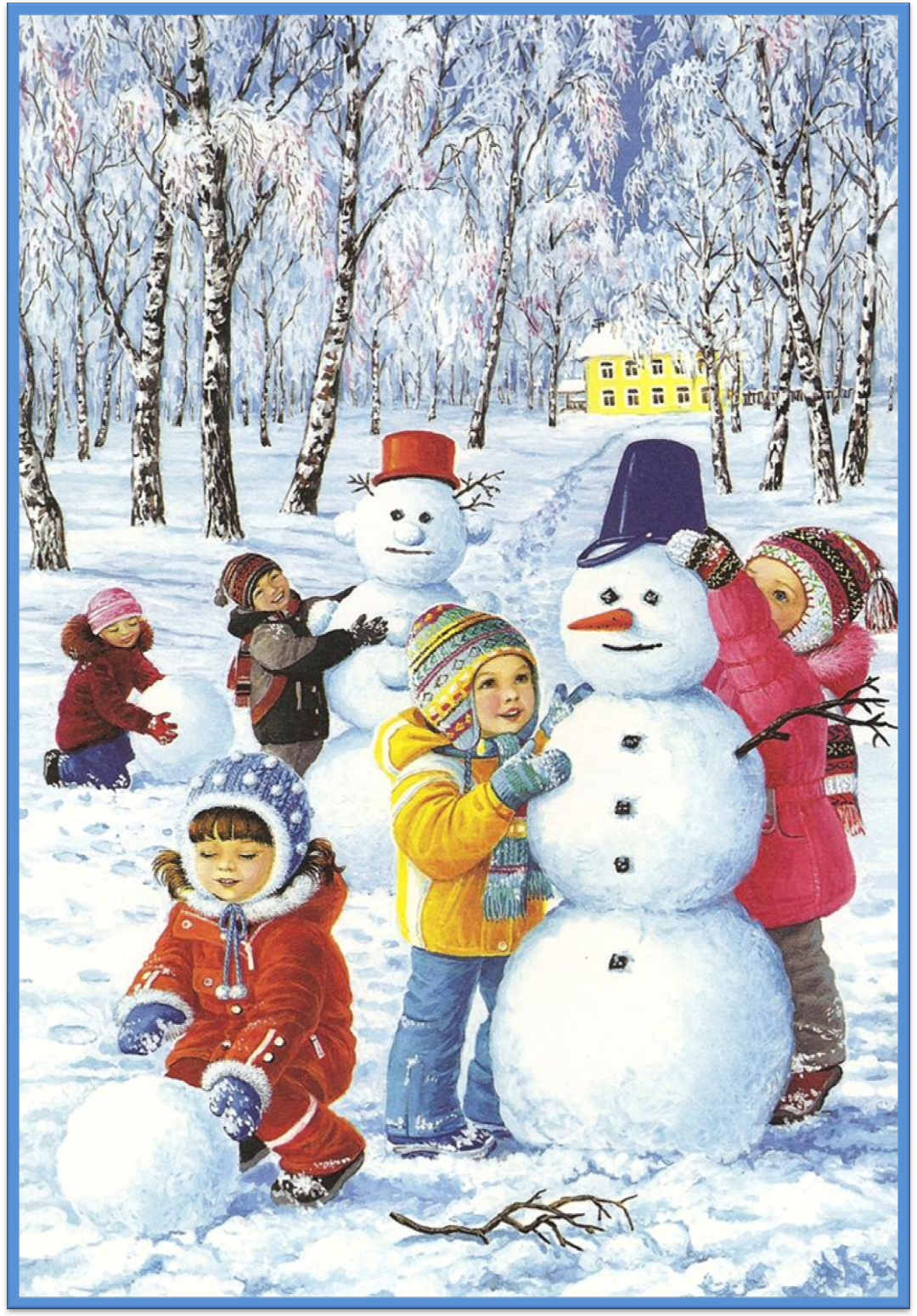  детский  сад  № 327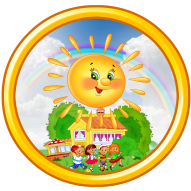 РаскопкиЕсли снежный покров небольшой, то попробуйте с детьми раскопать снег до самой земли и посмотреть, что под ним. А там... маленькое чудо — зеленая трава. Расскажите детям, что ее укрыл снежок, как одеялом, и она спит.СледопытыЗимой можно рассматривать с ребенком следы на снегу. Вот проехал трактор, тут пробежала собака, здесь прыгала птичкаРазные дорожкиЕсли вы найдете нетронутую полянку со снегом, то можете сделать на ней различные следы самостоятельно: будто кто-то проехал на лыжах, петляющие следы, следы-елочкой.Делаем кормушкуСделайте с ребенком кормушку для птиц – это и познавательная игра, и польза птицам. Для этого вам пригодится пакет из-под сока, молока или пластиковая бутылка, коробка из-под новогоднего подарка.  Вырежьте большое аккуратное окошко, а лучше два (с противоположных сторон). Потом привяжите красивую ленточку, на которую повесите кормушку. А затем вместе с детьми повесьте ее на дерево. И каждый раз, когда идете на прогулку, берите с собой немного корма.Гараж для детской машиныНаходим высокий сугроб, сбоку делаем углубление, чтобы поместилась машина, и аккуратно хлопаем по стенам и потолочку лопатой, чтобы снег не осыпался. Гараж готов.Полоса препятствийПоделите детей на команды. Цель этой игры — преодолеть полосу препятствий. На что она может быть похожа?  ♦ Разбег.  ♦ Скольжение по ледяной дорожке.  ♦ Прыжок через препятствие.  ♦ Хождение по бревну.  ♦ Прыжок вверх.РазведчикиНастоящие разведчики ходят, не оставляя после себя следов, шагая след в след. Воспитатель идет впереди, меняя размер шага или делая резкие повороты. А дети идут по следам: чем больше участников, тем игра веселее.Снежные художникиРисовать на снегу — это так весело! Пальчиком, палочкой, а лучше всего водой! Вам понадобится пластиковая бутылка с подкрашенной водой и две крышечки.  Одной крышкой закрываем бутылку, чтобы удобно было нести. Во второй крышечке делаем дырочку. На прогулке меняем крышки. Инструмент для зимнего рисования готов!Поиск кладаЭта увлекательная игра требует небольшой подготовительной работы. Вам надо будет заранее подготовить  "клад". Это может быть игрушка или сувенир. "Сокровище" нужно положить в непромокаемую коробочку (пакетик) и спрятать под снегом в определенном месте.По заданию дети должны найти клад, руководствуясь вашими подсказками. Подсказки могут быть простые, например, горячо-холодно или более сложные: сделай два шага налево, потом три шага вперед и т.д.Елочные украшения из цветного льдаМожно сделать елочные украшения из цветного льда, налив подкрашенную пищевыми красителями воду в формочки разного размера и формы. Можно использовать обычную воду, но для красоты добавить в нее ягоды, кусочки апельсина, веточки ели, мишуру и т.п. Украсьте получившимися игрушками елочку